SHKURTESATDMS			Drejtoria e mirëqenies socialeDSH			Drejtoria e shëndetësisëMPMS			Ministria e punës dhe mirëqenies socialeOShC			Organizatat e shoqërisë civileQPS			Qendra për pune socialeSHSKUK		Shërbimi spitalor dhe klinik universitar i KosovësTeR			Termat e ReferencësZKKK			Zyra komunale për komunitete dhe kthimParathënie Strategjia Komunale për Përmirësimin e Shërbimeve Sociale dhe Familjare konfirmon përkushtimin dhe vullnetin politik të Komunës së Pejës me te gjitha strukturat ku zotohen se do te mobilizojë te gjitha resurset e veta ne ofrimin dhe përmirësimin e shërbimeve sociale dhe familjare për te gjitha kategoritë ne nevoje pa dallim race, përkatësia etnike, gjinie, gjuhe, religjioni, etj.  Krijimi i një standardi jetësor, i cili gradualisht do te avancohet ne standard evropian jetese është i një rëndësie te veçantë për te pasur një shoqëri te shëndoshë.  FalënderimeKomuna e Pejës u shpreh mirënjohje anëtarëve te Grupit Punues si dhe palëve tjera te përfshira për kontributin e dhënë ne hartimin e këtij dokumenti strategjik me rendësi te madhe për komune  tone.  Një falënderim  i veçantë shkon edhe për Projektin ALVED “Fuqizimi i zërave lokal për zhvillim te barabarte“ te zbatuar nga Peacefull Change Initiative (PCi) dhe People in Need (PiN) te financuar nga Qeveria e Mbretërisë se Bashkuar  për mbështetjen e ofruar në hartimin e këtij dokumenti strategjik; për mbështetjen e partnerëve zhvillimor, si dhe të shumë palëve të tjera që i kushtuan kohë dhe energji zhvillimit të kësaj strategjisë.  Me shumë respekt,Gazmend MuhaxheriKryetar i Komunës së PejësVizioni Shërbimet sociale në Komunën e Pejës janë gjithëpërfshirëse, të larmishme, të shpërndara në territorin e komunës, në përputhje me nevojat e te gjitha komuniteteve pa asnjë dallim, siç është raca, përkatësia etnike, gjinia, gjuha, religjioni, mendimi politik, origjina kombëtare ose sociale, pasuria ose diçka tjetër, me standarde, të besueshme dhe pranë njerëzve. Komuna e Pejës maksimizon efiçiencën e përdorimit të burimeve për një mbulim sa më të mirë të nevojave materiale të tyre, si dhe një mbulim më të plotë me shërbime të tjera të përkujdesit shoqëror duke vënë në dispozicion burime njerëzore, materiale dhe financiare të mjaftueshme për ta siguruar këtë.MisioniKomuna e Pejës synon të konsolidojë Sektorin e Shërbimeve Sociale dhe të ofrojë më shumë shërbime të standardizuara dhe cilësore të kujdesit shoqëror, për të mbuluar nevojat sociale në rritje, të grupeve në nevojë dhe komuniteteve në tërësi. Ky mision synon të përmbushet përmes zhvillimit të shërbimeve ekzistuese të sociale, ndërtimit të shërbimeve të reja dhe shpërndarjes së tyre sa më pranë qytetarëve, sipas modeleve të praktikave më të mira bashkëkohore.HyrjeQëllimi i këtij dokumenti strategjik  është që ta ndihmoje Komunën e Pejës ne identifikim e nevojave dhe kategorizimin e prioriteteve ne mënyre qe organet relevante komunale te konsolidojnë dhe përmirësojnë me mire ofrimin e shërbimeve sociale dhe familjare për kategoritë ne nevoje si dhe planifikimin e burimeve te nevojshme financiare. Gjithashtu, komuna synon qe përmes kësaj strategjie te përmirësojë dhe avancoj bashkëpunimin me OShC-të e angazhuara ne fushën e ofrimit te shërbimeve sociale dhe familjare qe veprojnë ne territorin e komunës se Pejës. Shërbimet sociale dhe familjare nënkuptojnë shërbimet publike përmes ofrimit të drejtë-për-drejtë të përkujdesjes sociale, këshillimit ose në rastet e veçanta, ndihmë materiale për njerëzit në nevojë sociale. Thënë ndryshe ato janë shërbime të mirëqenies sociale të cilat ofrohen për të ndihmuar personat ose grupet në nevojë, të pambrojtur, nga profesionist të angazhuar në kryerjen e shërbimeve të tilla. Koncepti i mirëqenies sociale i referohet gjerësisht asaj që nevojitet për t’iu siguruar njerëzve burime dhe mundësi për një jetë të kënaqshme dhe produktive. Në Kosovë, shërbimet sociale dhe familjare janë në një fazë të rëndësishme të zhvillimit, ku theksi vihet në plotësimin e nevojave aktuale të grupeve të cenueshme, duke përmirësuar cilësinë e shërbimeve dhe decentralizimin e menaxhimit financiar dhe administrativ të shërbimeve sociale në nivel komunal. Autoriteti kryesor për sigurimin e mbrojtjes sociale dhe mirëqenies së qytetarëve të tyre bie mbi Drejtorinë Komunale për Mirëqenie Sociale dhe pamundësia e këtyre drejtorive për të siguruar cilësinë e domosdoshme të shërbimeve do të ndikojë drejtpërdrejtë në mirëqenien e përfituesve të shërbimeve sociale sot. Ministria është institucioni kryesor, përgjegjëse për organizimin e ofrimit të shërbimeve sociale dhe familjare në Kosovë dhe siguron që të gjithë banorët e Kosovës pa dallim, të kenë qasje të barabartë në këto shërbime. Ajo zhvillon politika dhe përgatit plane strategjike ne nivel vendi për ofrimin e shërbimeve sociale dhe familjare, si dhe siguron që ato të zbatohen sipas standardeve më të mira nga ana e komunave dhe institucioneve tjera. Mandati për ofrimin e shërbimeve sociale nga ana e komunave përcaktohet me Ligji Nr. 03/L-040 për Vetëqeverisjen Lokale ku neni 17 i këtij ligji radhitë kompetencat vetanake të komunave, duke përfshirë edhe ofrimin e shërbimeve familjare dhe shërbimeve të tjera të mirëqenies sociale, siç është përkujdesja për të cenueshmit, strehimi familjar, përkujdesja ndaj fëmijëve, përkujdesja ndaj të moshuarve, duke përfshirë regjistrimin dhe licencimin e këtyre qendrave për përkujdesje, punësimin, pagesën e pagave dhe trajnimin e profesionistëve të mirëqenies sociale. Ne janar te këtij viti, Komuna e Pejës me qellim ne përmbushjen e obligimeve te vete për te siguruar një funksionim sa me te mire te shërbimeve sociale dhe familjare ka ndare mirëqenien sociale nga Drejtoria e Shëndetësisë duke krijuar Drejtorinë për Mirëqenies Sociale. Kjo drejtori përkatëse komunale do te kryej shërbime sociale dhe familjare në territorin e komunës përmes aktiviteteve të QPS-ve dhe përmes subvencionimit për OShC-të që merren me këtë lëmi. Një pjesën e pare te këtij dokumenti është paraqitur metodologjia e hartimit te këtij dokumenti e percjellur nga pasqyre e kornizës ligjore e si dhe struktura organizative komunale. Kjo pastaj është shoqëruar me paraqitjen e gjetjeve të monitorimit përmes vlerësimit të situatës se përgjithshme ne ofrimin e shërbimeve sociale dhe përmbushjen e detyrave dhe përgjegjësive te institucioneve përgjegjëse si dhe prioritizimi i kategorive ne nevoje për shërbime sociale. Në kapitullin e fundit të këtij raporti është i paraqitur Plani i Veprimit përmes Objektivave strategjikë dhe aktivitetet e nevojshme për zbatimin e tij.  Metodologjia e Hartimit të StrategjisëHartimi i këtij dokumenti strategjik është bere nga Grupi Punues i formuar nga Kryetari i Komunës ne baze te vendimit te datës 7 Korrik, 2021. Ky grup është i përberë nga Departamentet relevante komunale dhe Organizatat e Shoqërisë Civile qe merren me shërbime sociale ne komunën e Pejës.  Baze juridike për hartimin e kësaj strategjie është Strategjia për Decentralizimin e Shërbimeve Sociale si dhe Strategjinë Sektoriale te MPMS 2018-2022.Puna e Grupit Punues është përkrahur nga fondet e Qeverise se Mbretërisë se Bashkuar duke u bazuar ne Memorandumit e Mirëkuptimit te nënshkruar ne mes te Komunës se Pejës me Peacefull Change Initiative (PCi) dhe People in Need (PiN) ne kuadër te projektit ALVED “Fuqizimi i zërave lokal për zhvillim te barabarte”, projekt ky i realizuar ne 5 komuna: Pejë, Leposaviq dhe Shtërpcë (zbatuar nga NGO AKTIV) dhe Gjilan e Lipjan (zbatuar nga PiN).Përbërja dhe struktura e Grupit Punues:Përfaqësues nga:Qeverisja lokale, përfshirë drejtorinë përkatëse komunale; Qendra për Mirëqenie Sociale; OShC-të lokale që punojnë në përfshirjen sociale, me grupe të cenueshme, Gjinia, mosha dhe larmia etnike e grupit është marr parasysh.Detyrat Kryesore të Grupit PunuesTë marrin pjesë në një ushtrim për mbledhjen e informacionit mbi ofrimin e shërbimeve sociale në komunë si dhe nevojat e komunitetit.Të marrin pjesë në aktivitetet e ndërtimit të kapaciteteve te Aktivitetet e Planifikimit me Pjesëmarrje për Përfshirje Sociale, duke përfshirë punëtoritë mbi planifikimin strategjik, mbrojtjen sociale dhe shërbimet sociale;Të pajtohet për përparësitë dhe zhvillimin e një strategjie dhe plan veprimi lokal për ofrimin e shërbimeve sociale.Për ta përkrahur hartimin e këtij dokumenti strategjik, Projekti ALVED - “Fuqizimi i zërave lokal për zhvillim te barabarte” ka bere një hulumtim ne baze te pyetësorit te hartuar ku janë mbledhur te dhëna kualitative dhe kuantitative me zyrtaret relevant komunal dhe Organizatat e Shoqërisë Civile mbi zhvillimet ne procesin e shërbimeve sociale, problemet dhe sfidat. Për me tepër ky projekt ka përkrahur Grupit Punues përmes organizimit te punëtorive te rregullta ne baza javore dhe punëtorisë katër ditore te mbajtur ne Ohër te Maqedonisë Veriore gjate muajit Korrik, 2021.  Korniza LigjoreLegjislacioni për Shërbimet Sociale në Kosovë përbëhet nga Ligji për Shërbime Sociale dhe Familjare, Ligji për Familjen, Ligji për Mbrojtjen nga Dhuna në Familje, si dhe ligjet dhe aktet tjera që ndërlidhen me shërbimet sociale. Këto akte përfaqësojnë kuadrin regullativ të orientuar në rregullimin dhe përparimin e shërbimeve të sociale dhe familjare për personat në nevojë dhe për familjet.Aktet ligjore të aprovuara nga niveli qendrorLigji Nr. 02/L-17 për Shërbime Sociale dhe Familjare dhe Ligji Nr. 04/L-081 për Ndryshimin dhe Plotësimin e Ligjit Nr. 02/L-17 Për Shërbime Sociale Dhe Familjare – Ligji ka për qëllim rregullimin e ofrimit të shërbimeve të sociale për personat dhe familjet në nevojë, duke obliguar shtetin të ofrojë shërbime sociale dhe familjare për personat në nevojë të cilët nuk kanë përkrahje nga familja ose përkrahja është e pamjaftueshme për të siguruar mirëqenien e tyre. Përmes këtij ligji përcaktohen rolet dhe përgjegjësitë e institucioneve shtetërore dhe jo shtetërore për ofrimin e shërbimeve sociale dhe familjare. Institucionet përgjegjëse për këto shërbime janë: Ministria për Punë dhe Mirëqenie Sociale, Ministria e Financave, Punës dhe Transfereve;Këshilli i përgjithshëm i Shërbimeve Sociale dhe Familjare;Komunat përkatëse në territorin e të cilave ofrohen shërbimet sociale dhe familjare;Qendrat për punë sociale; dhe Organizatat jo qeveritare apo shoqëria civile.Për ta mbështetur zbatimi i këtij ligji dhe për te siguruar përcaktimin e kategorive dhe kriteret adekuate për ofrimin e shërbimeve sociale dhe familjare, Ministria e Punës dhe Mirëqenies Sociale ka nxjerre një numër te gjere Rregulloresh dhe Udhëzime Administrative.Ligji nr. 2004/32 për Familjen Ligji nr. 03/L-182 për Mbrojtjen nga Dhuna në Familje Ligji nr. 03/L-040 për Vetëqeverisjen Lokale Ligji nr. 03/L-049 për Financat e Pushtetit Lokal dhe Ligji nr. 05/L-108 për Ndryshimin dhe Plotësimin e Ligjit nr. 03/L-049 për Financat e Pushtetit LokalKodi nr. 03/L-193 i Drejtësisë për të Mitur Aktet ligjore të aprovuara në nivel komunal:Rregullore Nr.02/2020 për Përkujdesjen dhe Mbrojtjen e Fëmijës – Me këtë rregullore përcaktohen  rregullat dhe procedurat  për përkujdesjen  dhe mbrojtjen e fëmijës,  ne zbatim te Ligjit për mbrojtjen  e fëmijës  dhe kompetencave  vetanake  te Komunës  se Pejës. Rregullore Nr. 01/2018 për Realizimin e te Drejtave te Fëmijëve përmes Sistemit Qeverisës KomunalRregullorja për përdorimin e gjuhëve 2008 – Qëllimi i kësaj rregullore është qe te siguroj përdorimin e gjuhëve zyrtare, gjuhëve te komuniteteve, gjuhe amtare te cilat nuk janë zyrtare ne Komunën e Pejës. Te gjitha komunitetet e Komunës se Pejës kane te drejte për te ruajtur, mbrojtur dhe promovuar identitetin e tyre.Struktura organizative e komunësShërbimet sociale ofrohen kryesisht në nivel lokal. Komponentët kryesore të sistemit të ofrimit tëshërbimeve sociale dhe familjare në nivel lokal përfshijnë: Drejtorinë e Mirëqenies Sociale, Drejtorinë Komunale të Shëndetësisë, Qendrat për Punë Sociale (QPS) si dhe rrjetin e OShC-ve të zhvilluara për të mbështetur grupet e cenueshme. Drejtoria për Mirëqenie Sociale (DMS) –  në përputhje me dispozitat ligjore në fuqi, si dhe mbështetur në udhëzimet strategjike dhe politike të Kryetarit të Komunës, në kuadër të fushë veprimtarisë së saj ushtron dhe është përgjegjëse për ndërmarrjen e masave dhe aktiviteteve specifike për të arritur objektivat e shërbimeve sociale të Komunës së Pejës. DMS ka këto përgjegjësi: ofrimin e shërbimeve familjare dhe shërbimeve të tjera të mirëqenies sociale, siç është përkujdesi për të cenueshmit, strehimin familjar, përkujdesin fëmijnor, përkujdesin për të moshuarit, duke përfshirë regjistrimin dhe licencimin e këtyre qendrave përkujdesëse, punësimin, pagesën e rrogave dhe trajnimin e profesionistëve të mirëqenies sociale.Qendra për Punë Sociale (QPS) – është institucion publik profesional i nivelit komunal, kompetente për mbrojtjen e qytetarëve në nevojë sociale. Përgjegjësitë dhe detyrat e QPS-ve janë të parapara në Udhëzime Administrative për secilën kategori në nevojë për t’iu ofruar shërbimet sociale dhe familjare. Drejtoria e Shëndetësisë – Kjo drejtori është përgjegjëse për ndërmarrjen e masave dhe aktiviteteve specifike për të arritur objektivat e shërbimit të shëndetësisë primare në Komunën së Pejës;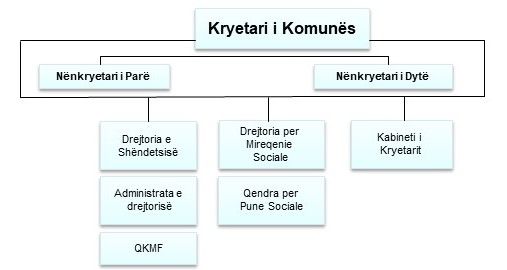 Figura 1: Skema organizative e Komunës se Pejës për shërbime sociale dhe familjare:Gjendja aktuale ne komunën e Pejës dhe sfidat ne procesKomuna e Pejës sipas regjistrimit te popullsisë te kryer nga Agjencisë se Statistikave te Kosovës ne vitin 2011 ka 96.450 banorë. Nga ky numër 87.975 janë shqiptare, 3786 boshnjake, 2700 egjiptian, 993 rom, 332 serb, 143 ashkali, 189 goran, 59 turq dhe 132 te tjerë. Megjithatë, ky numër i banorëve te Komunës se Pejës mund te jete ndryshe për shkak te rrethanave te ndryshme si migrimi, lëvizjet e popullatës, etj. Sa i përket numrit te banove te komunitetit serb, ky numër mund te jete me ndryshe se ai i cenzusit te viti 2011 për shkak te rrethanave qe i kane paraprirë regjistrimit te popullsisë.    Komuna e Pejës ne përbërjen territoriale ka 77 fshatra dhe pjesa urbane e qytetit te Pejës. Komuniteti serb kryesisht jeton ne fshatrat Gorazhdec, Bellopojë, Levoshë, Sigë, Brestovik si dhe ne qytetin e Pejës. Komunitetet rom, ashkali dhe egjiptian jetojnë kryesisht ne qytetin e Pejës ne Lagja “7 Shtatori”, Zahaq, Firajë, Vitomiricë, Qyshk, Nakëll, Treboviq, Çungur, Katund i Ri dhe Brestovik, ndërsa komuniteti boshnjak jeton kryesisht në Pejë, Vitomiricë, Poçestë, Raushiq, Treboviq, Ozdrim, Tërstenik dhe Novosellë.Komuna e Pejës është një nga komunat që kanë kërkesa të mëdha nga banorët e saj për shërbime sociale dhe familjare dhe për këtë arsye ka bërë ndarjen e Drejtorisë për Shëndetësi dhe Mirëqenie Sociale ne dy Drejtori, Drejtoria për Shëndetësi dhe Drejtoria për Mirëqenie Sociale. Buxheti i Komunës së Pejës për shërbime sociale dhe familjare për vitin 2021 është shumë i vogël, shuma totale është 158,949 Euro, prej të cilave pjesa me e madhe shkojnë për paga dhe mëditje dhe një shume prej vetëm 20,000 Euro janë te parapara për subvencione. Përmbledhje e përgjithshme e problemitProblem primar ne ofrimin e shërbimeve sociale është mungesa e rritjes se buxhetit për Drejtorinë e Mirëqenies Sociale ne mënyrë qe te jete e gatshme te ofroje shërbime sociale cilësore. Për me tepër rritja e buxhetit për subvencionimin e OShC është jashtëzakonisht e rëndësishme ne mënyre qe ofrimi i shërbimeve sociale te arrije tek te gjitha kategoritë pa dallim përkatësie etnike, gjinore apo fetare. Qendra për Punë Sociale në Pejë për shkak te kërkesave te shumta për shërbimeve sociale ballafaqohet me mungesë të numrit të stafit ku nga 22 te punësuar ne këtë qendër vetëm 6 zyrtarë janë te angazhuar ne ofrimin e shërbimeve sociale ku 1 zyrtar i komunitetit Serb është i stacionuar ne nen-zyrën e QPS-se ne fshatin Gorazhdec. Koordinimi në mes institucioneve komunale, QPS-së dhe OShC-ve është ekzistuese, megjithatë është e domosdoshme ngritja e nivelit te bashkëpunimit për ofrim sa me te mire te shërbimeve sociale. Sipas hulumtimit te bere nga Projekti “Forcimi i zërave lokalë për zhvillim të barabartë”, shërbimet sociale që momentalisht mungojnë në komunën e Pejës janë: mungesa e shtëpisë për të moshuarit, kjo është shumë evidente për shkak se numri i personave të moshuar të vetmuar është në rritje e sipër në komunën e Pejës; mungesa e një qendër ditore për persona të moshuar e gjithashtu edhe për të rinjtë me sjellje devijante, si konsumuesit e lëndëve narkotike, alkoolit dhe duhanit. Komuna e Pejës ka numër të vogël të familjeve strehuese dhe në këtë aspekt komuna duhet të parashikoj fonde shtesë për ti stimuluar rritjen numrit të familjeve strehuese ne komunën e Pejës. Komuna e Pejës nuk ka qendër rezidente për personat me probleme mendore, ka mungesë të programeve të socializimit dhe risocializimi të familjeve dhe individëve në nevojë. Strehimoret për viktimat e trafikimit dhe viktimat e dhunës në familje kryesisht drejtohen nga OShC-të. Strehimoret që drejtohen nga OShC-të, marrin subvencione nga MPMS-ja në bazë të projekteve, ndërsa një pjesë të fondeve e sigurojnë nga bashkëfinancimet me komuna dhe donatorë.Tek komuniteti serb problem kryesor përbën mungesa e informacioneve të qartë se çfarë shërbime sociale dhe familjare ofrojnë QPS-të dhe OShC-të dhe kjo ka ndikim tek qytetarët sepse ata nuk dinë se kujt t’i drejtohen për një shërbim të caktuar. Ky problem është edhe me evident ne zonat rurale. Për sa i përket informata mbi shërbimet sociale ne gjuhet zyrtare gjate hulumtimit është bere evidente se informatat tek komuniteti serb sidomos ne zonat rurale nuk është i disponueshem për ta si mungese e vizitave ne teren nga QPS apo edhe për shkak te mungesës se materialeve informuese ne gjuhen serbe. Prandaj ka rendësi te madhe angazhimi i komunës ne informimin e drejte mbi shërbimet sociale qe ofrohen dhe te drejtat e tyre dhe mundësitë e ankesave.  Komunitetet Rom, Ashkali dhe Egjiptian gjithashtu është evident mungesa e informimit mbi shërbimet sociale ne dispozicion ne Komune. Megjithatë, interesimi i komuniteteve për te shfrytëzuar këto shërbime edhe atëherë kur kanë marr informacione nuk ka qene edhe aq i madhe. Për këtë arsye organet komunale duhet te fokusohen ne kampanja dhe takime me këto komunitete qe te rrisë vetëdijen mbi mundësitë dhe te drejtat e tyre për shfrytëzimin e shërbimeve sociale qe ofrohen nga Komuna e Pejës.  Organizatat e Shoqërisë Civile që ofrojnë shërbime specifike sociale dhe familjare janë shumë aktive në komunën e Pejës por problem kryesor mbetet qëndrueshmëria financiare. Komuna e Pejës përgjatë viteve i ka përkrahë këto organizatat por jo mjaftueshëm që ato të bëhen të qëndrueshme sepse perspektiva për ofrimin e shërbimeve specifike sociale dhe familjare është në partneritetin komunë-shoqëri civile. Mbi te gjitha, Komuna e Pejës nuk ka të dhëna të mjaftueshme për njerëzit që kanë nevojë për shërbime sociale dhe familjare që do të thotë se i mungon një bazë e të dhënave qe ngrit nevojën e vlerësimeve periodike te situatës ne teren qofte nga QPS vete apo përmes bashkëpunimit dhe bashkërendimit te aktiviteteve me OShC apo edhe me përfaqësuesit e fshatrave apo te bashkësive lokale. Kategoritë me prioritetetTë moshuarit ne nevoje për përkujdesje – Kjo kategori e personave është me e rrezikuar posaçërisht në zonat rurale si mungese e qasjes ne këto zona nga shërbimet relevante komunale për te ofruar kujdes mjekësor në shtëpi, ndihmë brenda dhe jashtë shtëpisë, furnizimi me gjera ushqimore, etj. Për me tepër kur kjo kategori ballafaqohet edhe me sëmundje përcjellëse apo sëmundje kronike atëherë zhvillimi i një jete normale behet edhe me e vështirë. Personat e moshuar që jetojnë në zonat rurale të komunës së Pejës janë më shpesh të rrezikuara nga varfëria dhe duke qenë se pjesa dërmuese e tyre të ardhurat kryesore i kane nga bujqësia dhe blegtoria është e nevojshme të forcohet mbështetja për të vetë-punësuarit dhe të theksohet spektri i mundësive të vetëpunësimit në zonat rurale.Personat me aftësi të kufizuara – Si problem kryesor është trajtimi i kësaj kategorie me shërbimet e nevojshme te perkujdesit shëndetësor shtëpiak si dhe ofrimit te shërbimeve këshilluese psiko-sociale. Ne nivel komune nuk ka psikiatër për fëmijë në spitalin regjional dhe të gjitha vlerësimet dhe kontrollet mjekësore duhet të kryhen në SHSKUK ne Prishtinë me procedura të komplikuara. Hulumtimi ka treguar qe kjo kategori duhet te përkrahet nga komuna dhe te mbështet me aktivitete siç janë takimet informuese për mundësitë e shkollimit, punësimit, etj. Të mbijetuarit e dhunës në familje - Dhuna në familje nuk është e kufizuar vetëm në keqtrajtim fizik por edhe ne atë psikologjik. Viktimat mund të pësojë trauma mendore dhe emocionale. Dhuna në familje ndodh në kontekst familjar dhe pasojat negative prekin te gjithë përfshirë prindërit dhe fëmijët. edhe nëse ata në të vërtetë nuk janë dëshmitarë të dhunës. Te mbijetuarit e dhunës në familjes janë më të rrezikuar nga zhvillimi i problemeve serioze emocionale, të sjelljes dhe të zhvillimit të mëtutjeshëm. Ne komunën e Pejës si problem kryesor mbetet mbështetja institucionale me programe për zhvillimin e aftësive profesionale për vetëpunësim si dhe ofrimin e zgjidhjeve afatgjata për banim pasi qe largohen nga shtëpia e sigurt, të tilla si strehimi (apartamente sociale të qirasë të mbuluara nga komuna ose fond tjetër). Gjithashtu, e rëndësishme konsiderohet ofrimi i shërbimeve psiko-sociale për këtë kategori. Fëmijët ne rrezik – Ky problem është identifikuar dhe evident nga QPS dhe OShC sidomos tek fëmijët me sjellje asociale qe janë abuzues te lendeve narkotike, lëmoshe kërkues, te neglizhuar nga prindërit apo perkujdesesi. Për këtë arsye nevoja e aktiviteteve dhe programeve vetedijesuese, seancave këshilluese me prindërit si dhe ofrimi i shërbimeve psiko-sociale është mese e nevojshme.     Komuniteti Serb – Si kategori ne nevoje tek komuniteti serb janë identifikuar kategoritë e te moshuarve qe jetojnë vetëm, disa prej tyre nuk janë në gjendje të largohen nga shtëpia për furnizimin e artikujve bazë ushqimorë, nevojë për ndihmë mjekësore dhe ndihmë tjetër. Nuk ka ndonjë program psikoterapie dhe mbështetje tjetër ne dispozicion për këtë kategori. Gjithashtu, problem paraqet edhe shkalla e lartë e papunësisë në fshatrat e banuara kryesisht me serbë, përfshirë gratë dhe të rinjtë. Mungesa e përgjithshme e informacionit mbi të drejtat dhe shërbimet sociale ne dispozicion, mungesa e informacionit në kohë në gjuhën serbe është identifikuar si pengese qe ky komunitet te marre shërbime sociale dhe familjare qe ofrohen nga komuna e Pejës. Formularët që duhet të plotësohen për qasje në shërbime të ndryshme lokale, kryesisht në dispozicion vetëm në gjuhën shqipe. Komunitetet Rom, Ashkali dhe Egjiptian – Kryesisht përballen me mungesë të dokumentacionit personal, mungese te informimit mbi shërbimet sociale ne dispozicion etj. Si probleme te identifikuara qe kane nevoje për adresim nga ana e shërbimeve sociale tek këto komunitete është çështja e vaksinimit te fëmijëve sipas plan-programit nacional te vaksinimit; martesat e hershme si dhe braktisja e shkollimit, veçanërisht nga familjet që kthehen nga vendet e rajonit te cilët kane qene te zhvendosura si pasoje e luftës se vitit 1998-1999.Komuniteti Boshnjak – Si kategori në nevoje tek komuniteti boshnjak janë identifikuar kategoritë e te moshuarve qe jetojnë vetëm, disa prej tyre nuk janë në gjendje të largohen nga shtëpia për furnizimin e artikujve bazë ushqimorë. Mungesa e përgjithshme e informacionit mbi të drejtat dhe shërbimet sociale ne dispozicion, mungesa e informacionit në kohë në gjuhën boshnjake është identifikuar si pengese qe ky komunitet te marre shërbime sociale dhe familjare qe ofrohen nga komuna e Pejës.Qëllimet StrategjikeQËLLIMI STRATEGJIK 1: MBROJTJA E TË MOSHUARVE DHE TË DREJTAVE TË TYREQëllimi specifik 1.1: Vlerësimi i situatës aktuale dhe identifikimi i rasteve aktive dhe nevojave te tyreQëllimi specifik 1.2: Ofrimi i shërbimeve të përkujdesjes së drejtpërdrejtë sociale në shtëpi, dhe asistencë materiale për persona që nuk mund të kujdesen për veten:Qëllimi specifik 1.3: Vetëdijesimi dhe edukimi i te moshuarve përmes qendrës këshilluese mbi sëmundjet kronike Qëllimi specifik 1.4 Krijimi Qendrës Ditore dhe Rezidenciale për të moshuarit në nevojëQËLLIMI STRATEGJIK 2: PËRMIRËSIMI I CILËSISË SË JETESËS SË PERSONAVE ME AFTËSI TË KUFIZUARQëllimi specifik 2.1: Mbështetja e personave me aftësi të kufizuar me shërbimeQëllimi specifik 2.2: Ofrimi i shërbimeve sociale ne shtëpi për personat e me aftësi te kufizuaraQëllimi specifik 2.3: Përmbushja e detyrimit për punësim sipas legjislacionit ne fuqi. QËLLIMI STRATEGJIK 3: FUQIZIMI I SHËRBIMEVE SOCIALE DHE FAMILJARE PËR TË MBIJETUARIT E DHUNËS NE FAMILJE Qëllimi specifik 3.1 Mbështetja e te mbijetuarve te dhunës ne familje me shërbime socialeQËLLIMI STRATEGJIK 4: PLANIFIKIMI DHE OFRIMI I PROGRAMEVE PARANDALUESE PËR FËMIJËT NE RREZIKQëllimi specifik 4.1: Të rritet niveli i ndërgjegjësimit i grupeve të rrezikuaraOBJEKTIVI STRATEGJIK 5: PËRMIRËSIMI I QASJËS NË SHËRBIME SOCIALE PËR  KOMUNITETIN SERBQëllimi specifik 5.1: Të rritet ndërgjegjësimi publik për shërbimet sociale ne dispozicionQëllimi specifik 5.2: Ofrimi i shërbimeve të përkujdesjes së drejtpërdrejtë sociale në shtëpi, dhe asistencë materiale për persona që nuk mund të kujdesen për veten:Qëllimi specifik 5.3: Rehabilitimi i qendrës se kulturës ne Gorazhdec dhe ofrimi i shërbimeve këshilluese për kategoritë ne nevojeQËLLIMI STRATEGJIK 6: PËRMIRËSIMI I QASJËS NË SHËRBIME SOCIALE PËR KOMUNITETIN ROM, ASHKALI DHE EGJIPTIANQëllimi specifik 6.1 Të sigurohet vaksinimi i fëmijëve te komuniteteve Rom, Ashkali dhe Egjiptian sipas plan-programit te vaksinimitQëllimi specifik 6.2: Të rritet ndërgjegjësimi publik për problemet sociale që shqetësojnë komunitetet Rom, Ashkali dhe EgjiptianQëllimi specifik 6.3 – Eliminimi i braktisjes se shkollimit. OBJEKTIVI STRATEGJIK 7: PËRMIRËSIMI I QASJËS NË SHËRBIME SOCIALE PËR  KOMUNITETIN BOSHNJAKQëllimi specifik 7.1: Të rritet ndërgjegjësimi publik për shërbimet sociale ne dispozicionQëllimi specifik 7.2: Ofrimi i shërbimeve të përkujdesjes së drejtpërdrejtë sociale në shtëpi, dhe asistencë materiale për persona që nuk mund të kujdesen për veten:Qëllimi specifik 7.3: Ofrimi i shërbimeve këshilluese për kategoritë ne nevojeMonitorimi dhe vlerësimi i zbatimit të strategjisëKjo strategjia komunale në shtojcën e saj përfshin planin e veprimit që mbulon periudhën 2022-2024. Plani i veprimit përfshin të gjitha të dhënat përkatëse si aktivitetet, treguesit, institucionet përgjegjëse për zbatim dhe buxhetin e planifikuar. Kryetari i Komunës e përcakton një komision monitorues, raportues dhe rekomandues prej tre (3) anëtarësh, qe do të përcjell procesin e implementimit te PV-se në mënyrë efikase përmes vlerësimeve periodike një vjeçare apo edhe vlerësimeve ad-hoc tremujore ose gjashtëmujore. Anëtaret e komisionit vlerësues do te jene njohës te fushës se shërbimeve sociale dhe familjare. Komisioni do të bashkëpunoj ngushtë gjate monitorimit dhe vlerësimit edhe me OSHC-të, respektivisht shoqërinë civile. Departamenti për Mirëqenie Sociale mbikëqyrë dhe raporton për progresin e arritur në fushën e përmirësimit te shërbimeve sociale, ne përputhje me objektivat strategjike duke u bazuar ne Ligjin për Shërbime Sociale dhe Familjare si dhe aktet tjera ligjore.  Monitorimi i progresit të zbatimit dhe arritjet e strategjisë, do t’i komunikohen ne baza te rregullta institucioneve përkatëse ne nivel lokal, përfshirë edhe Asamblenë Komunale, ne nivel qendror dhe sipas nevojës edhe opinionit publik. Shtojca i - Plani i VeprimitAktivitetiRezultatet e pritshmeInstitucioni përgjegjësInstitucioni përkrahësAfati kohorBurimet financiareBurimet financiareBurimet financiareQËLLIMI STRATEGJIK 1:  MBROJTJA E TË MOSHUARVE DHE TË DREJTAVE TË TYREQËLLIMI STRATEGJIK 1:  MBROJTJA E TË MOSHUARVE DHE TË DREJTAVE TË TYREQËLLIMI STRATEGJIK 1:  MBROJTJA E TË MOSHUARVE DHE TË DREJTAVE TË TYREQËLLIMI STRATEGJIK 1:  MBROJTJA E TË MOSHUARVE DHE TË DREJTAVE TË TYREQËLLIMI STRATEGJIK 1:  MBROJTJA E TË MOSHUARVE DHE TË DREJTAVE TË TYRE202220232024Qëllimi specifik 1.1:  Vlerësimi i situatës aktuale dhe identifikimi i rasteve aktive dhe nevojave te tyreQëllimi specifik 1.1:  Vlerësimi i situatës aktuale dhe identifikimi i rasteve aktive dhe nevojave te tyreQëllimi specifik 1.1:  Vlerësimi i situatës aktuale dhe identifikimi i rasteve aktive dhe nevojave te tyreQëllimi specifik 1.1:  Vlerësimi i situatës aktuale dhe identifikimi i rasteve aktive dhe nevojave te tyreQëllimi specifik 1.1:  Vlerësimi i situatës aktuale dhe identifikimi i rasteve aktive dhe nevojave te tyre202220232024Mbledhja e te dhënave për personat e moshuar te vetmuar ne pjesët rurale dhe urbane;100% e lokaliteteve te mbuluara gjate vlerësimitOrganizatat e Shoqërisë Civile ne bashkëpunim me Drejtoria për Mirëqenie Sociale dhe Drejtorinë e FinancaveOrganizatat e Shoqërisë CivileDrejtoria i AdministratësKëshillat Lokal ne BashkësiDeri ne Shtator 20221000 €Sipas nevojësSipas nevojësKrijimi i bazës se te dhënave për procesimin e rasteve; Baza e te dhënave e krijuar dhe funskionaleDrejtoria për Mirëqenie Sociale (DMS)Organizatat e Shoqërisë CivileAdministrata e komunës (IT)Dhjetor 20223000 €--Qëllimi specifik 1.2:  Ofrimi i shërbimeve të përkujdesjes së drejtpërdrejtë sociale në shtëpi, dhe asistencë materiale për persona që nuk mund të kujdesen për veten:Qëllimi specifik 1.2:  Ofrimi i shërbimeve të përkujdesjes së drejtpërdrejtë sociale në shtëpi, dhe asistencë materiale për persona që nuk mund të kujdesen për veten:Qëllimi specifik 1.2:  Ofrimi i shërbimeve të përkujdesjes së drejtpërdrejtë sociale në shtëpi, dhe asistencë materiale për persona që nuk mund të kujdesen për veten:Qëllimi specifik 1.2:  Ofrimi i shërbimeve të përkujdesjes së drejtpërdrejtë sociale në shtëpi, dhe asistencë materiale për persona që nuk mund të kujdesen për veten:Qëllimi specifik 1.2:  Ofrimi i shërbimeve të përkujdesjes së drejtpërdrejtë sociale në shtëpi, dhe asistencë materiale për persona që nuk mund të kujdesen për veten:Qëllimi specifik 1.2:  Ofrimi i shërbimeve të përkujdesjes së drejtpërdrejtë sociale në shtëpi, dhe asistencë materiale për persona që nuk mund të kujdesen për veten:Qëllimi specifik 1.2:  Ofrimi i shërbimeve të përkujdesjes së drejtpërdrejtë sociale në shtëpi, dhe asistencë materiale për persona që nuk mund të kujdesen për veten:Qëllimi specifik 1.2:  Ofrimi i shërbimeve të përkujdesjes së drejtpërdrejtë sociale në shtëpi, dhe asistencë materiale për persona që nuk mund të kujdesen për veten:Ofrimi i shërbimeve dhe aktivitete të kujdesit ditor për persona të moshuar.100 % e rasteve te identifikuar janë përfitues te shërbimitOrganizatat e Shoqërisë Civile ne bashkëpunim me Drejtoria për Mirëqenie Sociale (DMS)Kryetari i Komunës Drejtoria e FinancaveDrejtoria i Shëndetësisë Drejtoria i Administratës 2022-2024100.000 €100.000 €100.000 €Ofrimi i shërbimeve për përkujdesje shëndetësore gjithëpërfshirëse100 % e rasteve te identifikuar janë përfitues te shërbimitOrganizatat e Shoqërisë Civile ne bashkëpunim me Drejtorinë e ShëndetësisëKryetari i Komunës Drejtoria e FinancaveDrejtoria i Shëndetësisë Drejtoria i Administratës2022-2024Buxheti i përbashkët me Qëllimin Specifik 1.2 pika 1.Buxheti i përbashkët me Qëllimin Specifik 1.2 pika 1.Buxheti i përbashkët me Qëllimin Specifik 1.2 pika 1.Shërbime psiko-sociale dhe këshilla juridike për persona e moshuar te vetmuar;100 % e rasteve te identifikuar janë përfitues te shërbimitOrganizatat e Shoqërisë Civile ne bashkëpunim me Drejtoria për Mirëqenie Sociale (DMS)Kryetari i Komunës Drejtoria e FinancaveDrejtoria i Shëndetësisë Drejtoria i Administratës2022-2024Buxheti i përbashkët me Qëllimin Specifik 1.2 pika 1.Buxheti i përbashkët me Qëllimin Specifik 1.2 pika 1.Buxheti i përbashkët me Qëllimin Specifik 1.2 pika 1.Asistenca për nevoja ditore me furnizim ne gjera materiale dhe shërbime administrative;100 % e rasteve te identifikuar janë përfitues te shërbimitOrganizatat e Shoqërisë Civile ne bashkëpunim me Drejtoria për Mirëqenie Sociale (DMS)Kryetari i Komunës Drejtoria e FinancaveDrejtoria i Shëndetësisë Drejtoria i Administratës2022-2024Buxheti i përbashkët me Qëllimin Specifik 1.2 pika 1.Buxheti i përbashkët me Qëllimin Specifik 1.2 pika 1.Buxheti i përbashkët me Qëllimin Specifik 1.2 pika 1.AktivitetiRezultatet e pritshmeInstitucioni përgjegjësInstitucioni përkrahësAfati kohorBurimet financiareBurimet financiareBurimet financiareQëllimi specifik 1.3:  Vetëdijesimi dhe edukimi i te moshuarve përmes qendrës këshilluese mbi sëmundjet kronikeQëllimi specifik 1.3:  Vetëdijesimi dhe edukimi i te moshuarve përmes qendrës këshilluese mbi sëmundjet kronikeQëllimi specifik 1.3:  Vetëdijesimi dhe edukimi i te moshuarve përmes qendrës këshilluese mbi sëmundjet kronikeQëllimi specifik 1.3:  Vetëdijesimi dhe edukimi i te moshuarve përmes qendrës këshilluese mbi sëmundjet kronikeQëllimi specifik 1.3:  Vetëdijesimi dhe edukimi i te moshuarve përmes qendrës këshilluese mbi sëmundjet kronike202220232024Krijimi i këshillimores ne kuadër te QKMF për informim;Qendra FunksionaleDrejtoria e Shëndetësisë Kryetari i Komunës Drejtoria e AdministratësDeri ne Qershor 20222000 €2000 €2000 €Organizimi i seancave te rregullta vetedijesuese për te moshuarit me sëmundje kronike;100 % e rasteve te identifikuar janë përfitues te shërbimitDrejtoria e ShëndetësisëKryetari i Komunës Drejtoria e AdministratësDrejtoria për Mirëqenie SocialeNga Qershori 2022 dhe ne vazhdimësi500 €500 €500 €Sipas nevojës ofrimi i këtij shërbimi përmes vizitave te rregullta mobile ne vendet rurale;100 % e rasteve te identifikuar janë përfitues te shërbimitDrejtoria e ShëndetësisëDrejtoria e AdministratësDrejtoria për Mirëqenie SocialeOrganizatat e Shoqërisë CivileNga Qershori 2022 dhe ne vazhdimësi1000 €1000 €1000 €Qëllimi specifik 1.4:  Krijimi Qendrës Ditore dhe Rezidenciale për të moshuarit në nevojëQëllimi specifik 1.4:  Krijimi Qendrës Ditore dhe Rezidenciale për të moshuarit në nevojëQëllimi specifik 1.4:  Krijimi Qendrës Ditore dhe Rezidenciale për të moshuarit në nevojëQëllimi specifik 1.4:  Krijimi Qendrës Ditore dhe Rezidenciale për të moshuarit në nevojëQëllimi specifik 1.4:  Krijimi Qendrës Ditore dhe Rezidenciale për të moshuarit në nevojëQëllimi specifik 1.4:  Krijimi Qendrës Ditore dhe Rezidenciale për të moshuarit në nevojëQëllimi specifik 1.4:  Krijimi Qendrës Ditore dhe Rezidenciale për të moshuarit në nevojëQëllimi specifik 1.4:  Krijimi Qendrës Ditore dhe Rezidenciale për të moshuarit në nevojëVetëdijesimi dhe informimi i te moshuarve ne nevoje për mundësinë e shfrytëzimit te qendrës ditore rezidenciale; 100% e lokaliteteve te mbuluara me informimDrejtoria e ShëndetësisëDrejtoria për Mirëqenie Sociale Organizatat e Shoqërisë CivileShoqata e pensionisteve2022-2024Buxheti i përbashkët me Qëllimin Specifik 1.1 pika 1.Buxheti i përbashkët me Qëllimin Specifik 1.1 pika 1.Buxheti i përbashkët me Qëllimin Specifik 1.1 pika 1.Organizmi i vizitave ditore për te moshuarit për socializim;# i vizitave te realizuaraDrejtoria për Mirëqenie SocialeOrganizatat e Shoqërisë CivileShoqata e pensionisteve2022-2024---Këshillim dhe edukim i te moshuarve # i vizitave te realizuaraDrejtoria për Mirëqenie SocialeOrganizatat e Shoqërisë CivileShoqata e pensionisteve2022-2024500 €500 €500 €Organizimi i vizitave dhe ekskursioneve për grupet;    9 ekskursione te organizuaraKryetari i Komunës Shoqata e pensionisteve2022-20241000 €1000 €1000 €AktivitetiRezultatet e pritshmeInstitucioni përgjegjësInstitucioni përkrahësAfati kohorBurimet financiareBurimet financiareBurimet financiareQËLLIMI STRATEGJIK 2:   PËRMIRËSIMI I CILËSISË SË JETES PER PERSONAT ME AFTËSI TË KUFIZUARAQËLLIMI STRATEGJIK 2:   PËRMIRËSIMI I CILËSISË SË JETES PER PERSONAT ME AFTËSI TË KUFIZUARAQËLLIMI STRATEGJIK 2:   PËRMIRËSIMI I CILËSISË SË JETES PER PERSONAT ME AFTËSI TË KUFIZUARAQËLLIMI STRATEGJIK 2:   PËRMIRËSIMI I CILËSISË SË JETES PER PERSONAT ME AFTËSI TË KUFIZUARAQËLLIMI STRATEGJIK 2:   PËRMIRËSIMI I CILËSISË SË JETES PER PERSONAT ME AFTËSI TË KUFIZUARA202220232024Qëllimi specifik 2.1:   Mbështetja e personave me aftësi të kufizuar me shërbime socialeQëllimi specifik 2.1:   Mbështetja e personave me aftësi të kufizuar me shërbime socialeQëllimi specifik 2.1:   Mbështetja e personave me aftësi të kufizuar me shërbime socialeQëllimi specifik 2.1:   Mbështetja e personave me aftësi të kufizuar me shërbime socialeQëllimi specifik 2.1:   Mbështetja e personave me aftësi të kufizuar me shërbime socialeQëllimi specifik 2.1:   Mbështetja e personave me aftësi të kufizuar me shërbime socialeQëllimi specifik 2.1:   Mbështetja e personave me aftësi të kufizuar me shërbime socialeQëllimi specifik 2.1:   Mbështetja e personave me aftësi të kufizuar me shërbime socialeVlerësimi i nevojave për shërbime për personat me aftësi te kufizuara;100% e lokaliteteve te mbuluara gjate vlerësimitOrganizatat e Shoqërisë Civile ne bashkëpunim me Drejtoria për Mirëqenie Sociale dhe Drejtorinë e FinancaveOrganizatat e Shoqërisë CivileDrejtoria i AdministratësKëshillat Lokal ne BashkësiDeri ne Shtator 2022Buxheti i përbashkët me Qëllimin Specifik 1.1,  Pika 1.Buxheti i përbashkët me Qëllimin Specifik 1.1,  Pika 1.Buxheti i përbashkët me Qëllimin Specifik 1.1,  Pika 1.Krijimi i bazës se te dhënave për procesimin e rasteve;Baza e te dhënave e krijuar dhe funksionaleDrejtoria për Mirëqenie Sociale (DMS)Drejtoria e Shëndetësisë Organizatat e Shoqërisë CivileAdministrata e komunës (IT)Dhjetor 2022Buxheti i përbashkët me Qëllimin Specifik 1.1 pika 2.Buxheti i përbashkët me Qëllimin Specifik 1.1 pika 2.Buxheti i përbashkët me Qëllimin Specifik 1.1 pika 2.Qëllimi specifik 2.2:   Ofrimi i shërbimeve sociale ne shtëpi për personat e me aftësi te kufizuaraQëllimi specifik 2.2:   Ofrimi i shërbimeve sociale ne shtëpi për personat e me aftësi te kufizuaraQëllimi specifik 2.2:   Ofrimi i shërbimeve sociale ne shtëpi për personat e me aftësi te kufizuaraQëllimi specifik 2.2:   Ofrimi i shërbimeve sociale ne shtëpi për personat e me aftësi te kufizuaraQëllimi specifik 2.2:   Ofrimi i shërbimeve sociale ne shtëpi për personat e me aftësi te kufizuaraQëllimi specifik 2.2:   Ofrimi i shërbimeve sociale ne shtëpi për personat e me aftësi te kufizuaraQëllimi specifik 2.2:   Ofrimi i shërbimeve sociale ne shtëpi për personat e me aftësi te kufizuaraQëllimi specifik 2.2:   Ofrimi i shërbimeve sociale ne shtëpi për personat e me aftësi te kufizuaraOfrimi i seancave psiko-sociale;# i seancave te ofruaraOrganizatat e Shoqërisë Civile ne bashkëpunim me Drejtoria për Mirëqenie Sociale (DMS)Drejtoria i Administratës2022-2024Buxheti vjetor i DMSBuxheti vjetor i DMSBuxheti vjetor i DMSOfrimi i trajtimit shëndetësor shtëpiak;100 % e rasteve te identifikuar janë përfitues te shërbimitOrganizatat e Shoqërisë Civile  ne bashkëpunim me Drejtorinë e ShëndetësisëDrejtoria e AdministratësDrejtoria për Mirëqenie Sociale2022-20241000 €1000 €1000 €Organizimi i takimeve informuese me prindër dhe persona me aftësi te kufizuara për mundësitë e punësimit, shkollimit etj;6 takime te organizuaraDrejtoria për Mirëqenie SocialeZyra për aftësim profesionalDrejtoria e ArsimitOrganizatat e Shoqërisë Civile2022 – 20241000 €1000 €1000 €AktivitetiRezultatet e pritshmeInstitucioni përgjegjësInstitucioni përkrahësAfati kohorBurimet financiareBurimet financiareBurimet financiareQëllimi specifik 2.3:   Përmbushja e detyrimit për punësim sipas legjislacionit ne fuqi.Qëllimi specifik 2.3:   Përmbushja e detyrimit për punësim sipas legjislacionit ne fuqi.Qëllimi specifik 2.3:   Përmbushja e detyrimit për punësim sipas legjislacionit ne fuqi.Qëllimi specifik 2.3:   Përmbushja e detyrimit për punësim sipas legjislacionit ne fuqi.Qëllimi specifik 2.3:   Përmbushja e detyrimit për punësim sipas legjislacionit ne fuqi.202220232024Komuna te siguroje qe gjate punësimit ne kuadër te shërbimit civil te ketë parasysh kategoritë e personave me aftësi te kufizuara ne përmbushjen e kuotës se parapare me legjislacion3 persona me aftësi te kufizuara te punësuar ne kuadër te administratës komunaleKryetari i Komunës Administrata komunale2022 – 2024Ne koordinim me institucionet relevante nga niveli qendror (Ministria e Financave dhe Ministria e Administratës Publike)Ne koordinim me institucionet relevante nga niveli qendror (Ministria e Financave dhe Ministria e Administratës Publike)Ne koordinim me institucionet relevante nga niveli qendror (Ministria e Financave dhe Ministria e Administratës Publike)Kampanja informuese përmes televizioneve dhe radiove lokale ne te gjitha gjuhet zyrtare te aplikueshme ne komune;6 kampjana te organizuaraKryetari i Komunës Administrata e Komunale2022 – 2024---QËLLIMI STRATEGJIK 3: FUQIZIMI I SHËRBIMEVE SOCIALE DHE FAMILJARE PËR TË MBIJETUARIT E DHUNËS NE FAMILJEQËLLIMI STRATEGJIK 3: FUQIZIMI I SHËRBIMEVE SOCIALE DHE FAMILJARE PËR TË MBIJETUARIT E DHUNËS NE FAMILJEQËLLIMI STRATEGJIK 3: FUQIZIMI I SHËRBIMEVE SOCIALE DHE FAMILJARE PËR TË MBIJETUARIT E DHUNËS NE FAMILJEQËLLIMI STRATEGJIK 3: FUQIZIMI I SHËRBIMEVE SOCIALE DHE FAMILJARE PËR TË MBIJETUARIT E DHUNËS NE FAMILJEQËLLIMI STRATEGJIK 3: FUQIZIMI I SHËRBIMEVE SOCIALE DHE FAMILJARE PËR TË MBIJETUARIT E DHUNËS NE FAMILJEQËLLIMI STRATEGJIK 3: FUQIZIMI I SHËRBIMEVE SOCIALE DHE FAMILJARE PËR TË MBIJETUARIT E DHUNËS NE FAMILJEQËLLIMI STRATEGJIK 3: FUQIZIMI I SHËRBIMEVE SOCIALE DHE FAMILJARE PËR TË MBIJETUARIT E DHUNËS NE FAMILJEQËLLIMI STRATEGJIK 3: FUQIZIMI I SHËRBIMEVE SOCIALE DHE FAMILJARE PËR TË MBIJETUARIT E DHUNËS NE FAMILJEQëllimi specifik 3.1: Mbështetja e te mbijetuarve te dhunës ne familje me shërbime socialeQëllimi specifik 3.1: Mbështetja e te mbijetuarve te dhunës ne familje me shërbime socialeQëllimi specifik 3.1: Mbështetja e te mbijetuarve te dhunës ne familje me shërbime socialeQëllimi specifik 3.1: Mbështetja e te mbijetuarve te dhunës ne familje me shërbime socialeQëllimi specifik 3.1: Mbështetja e te mbijetuarve te dhunës ne familje me shërbime socialeQëllimi specifik 3.1: Mbështetja e te mbijetuarve te dhunës ne familje me shërbime socialeQëllimi specifik 3.1: Mbështetja e te mbijetuarve te dhunës ne familje me shërbime socialeQëllimi specifik 3.1: Mbështetja e te mbijetuarve te dhunës ne familje me shërbime socialeOfrimi i shërbimeve të mbështetjes psiko-sociale për të mbijetuarit e dhunës ne familje dhe trafikimit;# i shërbimeve te ofruaraDrejtoria për Mirëqenie SocialeQendra për Mirëqenien e Gruas Strehimore2022 - 2024Financimi nga subvencionet e MPMSSubvencionet nga DMS dhe Zyra e KryetaritDonatoretFinancimi nga subvencionet e MPMSSubvencionet nga DMS dhe Zyra e KryetaritDonatoretFinancimi nga subvencionet e MPMSSubvencionet nga DMS dhe Zyra e KryetaritDonatoretOfrimi i asistencës ligjore falas;# i shërbimeve te ofruaraDrejtoria për Mirëqenie SocialeQendra për Mirëqenien e Gruas StrehimoreZyra për Ndihme Juridike Falas2022 - 2024Financimi nga subvencionet e MPMSSubvencionet nga DMS dhe Zyra e KryetaritDonatoretFinancimi nga subvencionet e MPMSSubvencionet nga DMS dhe Zyra e KryetaritDonatoretFinancimi nga subvencionet e MPMSSubvencionet nga DMS dhe Zyra e KryetaritDonatoretProgram ndërgjegjësues kundër dhunën ne familje;30 aktivitete te organizuaraQendra për Mirëqenien e Gruas Strehimore ne bashkëpunim me Drejtorinë e Arsimit Drejtoria për Mirëqenie SocialeZyra për Regjionale për mbrojtjen e viktimave te dhunës2022-2024Financimi nga subvencionet e MPMSSubvencionet nga DMS dhe Zyra e KryetaritDonatoretFinancimi nga subvencionet e MPMSSubvencionet nga DMS dhe Zyra e KryetaritDonatoretFinancimi nga subvencionet e MPMSSubvencionet nga DMS dhe Zyra e KryetaritDonatoretPrograme për fuqizimin ekonomik të te mbijetuarve të dhunës ne familje dhe trafikimit;# i kurseve trajnuese te ofruaraQendra për Mirëqenien e Gruas Strehimore ne bashkëpunim me qendrën e aftësimit profesionalDrejtoria për Mirëqenie Sociale2022-2024Financimi nga subvencionet e MPMSSubvencionet nga DMS dhe Zyra e KryetaritDonatoretFinancimi nga subvencionet e MPMSSubvencionet nga DMS dhe Zyra e KryetaritDonatoretFinancimi nga subvencionet e MPMSSubvencionet nga DMS dhe Zyra e KryetaritDonatoretQËLLIMI STRATEGJIK 4:  PLANIFIKIMI DHE OFRIMI I PROGRAMEVE PARANDALUESE PËR FËMIJËT NE RREZIKQËLLIMI STRATEGJIK 4:  PLANIFIKIMI DHE OFRIMI I PROGRAMEVE PARANDALUESE PËR FËMIJËT NE RREZIKQËLLIMI STRATEGJIK 4:  PLANIFIKIMI DHE OFRIMI I PROGRAMEVE PARANDALUESE PËR FËMIJËT NE RREZIKQËLLIMI STRATEGJIK 4:  PLANIFIKIMI DHE OFRIMI I PROGRAMEVE PARANDALUESE PËR FËMIJËT NE RREZIKQËLLIMI STRATEGJIK 4:  PLANIFIKIMI DHE OFRIMI I PROGRAMEVE PARANDALUESE PËR FËMIJËT NE RREZIK202220232024Qëllimi specifik 4.1:  Të rritet niveli i ndërgjegjësimit i grupeve të rrezikuaraQëllimi specifik 4.1:  Të rritet niveli i ndërgjegjësimit i grupeve të rrezikuaraQëllimi specifik 4.1:  Të rritet niveli i ndërgjegjësimit i grupeve të rrezikuaraQëllimi specifik 4.1:  Të rritet niveli i ndërgjegjësimit i grupeve të rrezikuaraQëllimi specifik 4.1:  Të rritet niveli i ndërgjegjësimit i grupeve të rrezikuaraQëllimi specifik 4.1:  Të rritet niveli i ndërgjegjësimit i grupeve të rrezikuaraQëllimi specifik 4.1:  Të rritet niveli i ndërgjegjësimit i grupeve të rrezikuaraQëllimi specifik 4.1:  Të rritet niveli i ndërgjegjësimit i grupeve të rrezikuaraPrograme edukuese për varësinë nga substancat me të rinjtë në shkolla;30 seanca edukueseDrejtoria e Shëndetësisë ne bashkëpunim me PolicinëDrejtoria për Mirëqenie SocialeAdministrata Komunale Organizatat e Shoqërisë Civile2022-2024500 €500 €500 €Seanca këshilluese me prindër dhe fëmijë ne rrezik # i seancave te ofruaraDrejtoria për Mirëqenie SocialeShërbimi Sprovues i KosovësZyra për mbrojtjen e viktimave te dhunës2022-2024Buxheti vjetor i DMSBuxheti vjetor i DMSBuxheti vjetor i DMSOfrimi i seancave psiko-sociale# i seancave te ofruaraDrejtoria për Mirëqenie Sociale Organizata e Shoqërisë civileShërbimi Sprovues i KosovësZyra për mbrojtjen e viktimave te dhunës2022-2024Buxheti vjetor i DMSBuxheti vjetor i DMSBuxheti vjetor i DMSQËLLIMI STRATEGJIK 5:  PËRMIRËSIMI I QASJËS NË SHËRBIME SOCIALE PËR KOMUNITETIN SERBQËLLIMI STRATEGJIK 5:  PËRMIRËSIMI I QASJËS NË SHËRBIME SOCIALE PËR KOMUNITETIN SERBQËLLIMI STRATEGJIK 5:  PËRMIRËSIMI I QASJËS NË SHËRBIME SOCIALE PËR KOMUNITETIN SERBQËLLIMI STRATEGJIK 5:  PËRMIRËSIMI I QASJËS NË SHËRBIME SOCIALE PËR KOMUNITETIN SERBQËLLIMI STRATEGJIK 5:  PËRMIRËSIMI I QASJËS NË SHËRBIME SOCIALE PËR KOMUNITETIN SERBQËLLIMI STRATEGJIK 5:  PËRMIRËSIMI I QASJËS NË SHËRBIME SOCIALE PËR KOMUNITETIN SERBQËLLIMI STRATEGJIK 5:  PËRMIRËSIMI I QASJËS NË SHËRBIME SOCIALE PËR KOMUNITETIN SERBQËLLIMI STRATEGJIK 5:  PËRMIRËSIMI I QASJËS NË SHËRBIME SOCIALE PËR KOMUNITETIN SERBQëllimi specifik 5.1:  Të rritet ndërgjegjësimi publik për shërbimet sociale ne dispozicion ne Komunën e PejësQëllimi specifik 5.1:  Të rritet ndërgjegjësimi publik për shërbimet sociale ne dispozicion ne Komunën e PejësQëllimi specifik 5.1:  Të rritet ndërgjegjësimi publik për shërbimet sociale ne dispozicion ne Komunën e PejësQëllimi specifik 5.1:  Të rritet ndërgjegjësimi publik për shërbimet sociale ne dispozicion ne Komunën e PejësQëllimi specifik 5.1:  Të rritet ndërgjegjësimi publik për shërbimet sociale ne dispozicion ne Komunën e PejësQëllimi specifik 5.1:  Të rritet ndërgjegjësimi publik për shërbimet sociale ne dispozicion ne Komunën e PejësQëllimi specifik 5.1:  Të rritet ndërgjegjësimi publik për shërbimet sociale ne dispozicion ne Komunën e PejësQëllimi specifik 5.1:  Të rritet ndërgjegjësimi publik për shërbimet sociale ne dispozicion ne Komunën e PejësKampanja vetedijesuese në Mediat lokale;6 kampanja te organizuara ne periudha 6 mujoreAdministrata Komunale Drejtoria për Mirëqenie Sociale Organizata e Shoqërisë civileRadio lokale ne Gorazhdec2022-2024500 €500 €500 €Takime informuese me komunitetin mbi shërbimet sociale te ofruara nga Komuna e Pejës dhe te drejtat e tyre dhe mjetet ligjore;6 Takime te organizuaraDrejtoria për Mirëqenie Sociale ne bashkëpunim me Zyrën Komunale për Komunitete dhe KthimOrganizata e Shoqërisë civile2022-20241000 €1000 €1000 €Përgatitja dhe shpërndarja e fletushkave me informacionet mbi shërbimet sociale te disponueshme ne komunën e Pejës ne gjuhen serbe;  6 lloje te fletushkave te dizajnuara dhe shpërndara Drejtoria për Mirëqenie SocialeOrganizata e Shoqërisë civileZyra për komunitete dhe Kthim2022-20241000 €1000 €1000 €Te sigurohet përkthimi adekuat i dokumenteve dhe njoftimeve ne gjuhen Serbe dhe shpërndarja e tyre ne kohe;Te gjitha materialet janë te lekturuara dhe te shpërndara ne kohe.Administrata Komunale (Zyra për përkthim dhe lektorim)Drejtoria për Mirëqenie Sociale2022-2024---Bashkëpunim me Zyrën Komunale për Komunitete dhe Kthim për informimin e komunitetit Serb mbi te drejtat e tyre dhe mjetet ligjore; Vizita te rregullta tek komuniteti dhe informimi mbi te drejtat e tyre dhe mjetet ligjore sipas Mandatit (TeR) te ZKKK-së Zyra Komunale për Komunitete dhe KthimDrejtoria për Mirëqenie SocialeZyra Ligjore2022-2024Nuk ka kostoNuk ka kostoNuk ka kostoQëllimi specifik 5.2:  Ofrimi i shërbimeve të përkujdesjes së drejtpërdrejtë sociale në shtëpi, dhe asistencë materiale për persona që nuk mund të kujdesen për veten:Qëllimi specifik 5.2:  Ofrimi i shërbimeve të përkujdesjes së drejtpërdrejtë sociale në shtëpi, dhe asistencë materiale për persona që nuk mund të kujdesen për veten:Qëllimi specifik 5.2:  Ofrimi i shërbimeve të përkujdesjes së drejtpërdrejtë sociale në shtëpi, dhe asistencë materiale për persona që nuk mund të kujdesen për veten:Qëllimi specifik 5.2:  Ofrimi i shërbimeve të përkujdesjes së drejtpërdrejtë sociale në shtëpi, dhe asistencë materiale për persona që nuk mund të kujdesen për veten:Qëllimi specifik 5.2:  Ofrimi i shërbimeve të përkujdesjes së drejtpërdrejtë sociale në shtëpi, dhe asistencë materiale për persona që nuk mund të kujdesen për veten:Qëllimi specifik 5.2:  Ofrimi i shërbimeve të përkujdesjes së drejtpërdrejtë sociale në shtëpi, dhe asistencë materiale për persona që nuk mund të kujdesen për veten:Qëllimi specifik 5.2:  Ofrimi i shërbimeve të përkujdesjes së drejtpërdrejtë sociale në shtëpi, dhe asistencë materiale për persona që nuk mund të kujdesen për veten:Qëllimi specifik 5.2:  Ofrimi i shërbimeve të përkujdesjes së drejtpërdrejtë sociale në shtëpi, dhe asistencë materiale për persona që nuk mund të kujdesen për veten:Shërbime dhe aktivitete të kujdesit ditor për persona të moshuar.100 % e rasteve te identifikuar janë përfitues te shërbimitOrganizatat e Shoqërisë Civile ne bashkëpunim me Drejtoria për Mirëqenie Sociale (DMS)Kryetari i Komunës Drejtoria e FinancaveDrejtoria i Shëndetësisë Drejtoria i Administratës 2022-2024Buxheti i përbashkët me Qëllimin Specifik 1.2 pika 1.Buxheti i përbashkët me Qëllimin Specifik 1.2 pika 1.Buxheti i përbashkët me Qëllimin Specifik 1.2 pika 1.Ofrimi i shërbimeve për përkujdesje shëndetësore gjithëpërfshirëse100 % e rasteve te identifikuar janë përfitues te shërbimitOrganizatat e Shoqërisë Civile ne bashkëpunim me Drejtorinë e ShëndetësisëKryetari i Komunës Drejtoria e FinancaveDrejtoria i Shëndetësisë Drejtoria i Administratës2022-2024Buxheti i përbashkët me Qëllimin Specifik 1.2 pika 1.Buxheti i përbashkët me Qëllimin Specifik 1.2 pika 1.Buxheti i përbashkët me Qëllimin Specifik 1.2 pika 1.Shërbime psiko-sociale dhe këshilla juridike për persona e moshuar te vetmuar;100 % e rasteve te identifikuar janë përfitues te shërbimitOrganizatat e Shoqërisë Civile ne bashkëpunim me Drejtoria për Mirëqenie Sociale (DMS)Kryetari i Komunës Drejtoria e FinancaveDrejtoria i Shëndetësisë Drejtoria i Administratës2022-2024Buxheti i përbashkët me Qëllimin Specifik 1.2 pika 1.Buxheti i përbashkët me Qëllimin Specifik 1.2 pika 1.Buxheti i përbashkët me Qëllimin Specifik 1.2 pika 1.Asistenca për nevoja ditore me furnizim ne gjera materiale dhe shërbime administrative;100 % e rasteve te identifikuar janë përfitues te shërbimitOrganizatat e Shoqërisë Civile ne bashkëpunim me Drejtoria për Mirëqenie Sociale (DMS)Kryetari i Komunës Drejtoria e FinancaveDrejtoria i Shëndetësisë Drejtoria i Administratës2022-2024Buxheti i përbashkët me Qëllimin Specifik 1.2 pika 1.Buxheti i përbashkët me Qëllimin Specifik 1.2 pika 1.Buxheti i përbashkët me Qëllimin Specifik 1.2 pika 1.AktivitetiRezultatet e pritshmeInstitucioni përgjegjësInstitucioni përkrahësAfati kohorBurimet financiareBurimet financiareBurimet financiareQëllimi specifik 5.3: Rehabilitimi i qendrës se kulturës ne Gorazhdec dhe ofrimi i shërbimeve këshilluese për kategoritë ne nevojeQëllimi specifik 5.3: Rehabilitimi i qendrës se kulturës ne Gorazhdec dhe ofrimi i shërbimeve këshilluese për kategoritë ne nevojeQëllimi specifik 5.3: Rehabilitimi i qendrës se kulturës ne Gorazhdec dhe ofrimi i shërbimeve këshilluese për kategoritë ne nevojeQëllimi specifik 5.3: Rehabilitimi i qendrës se kulturës ne Gorazhdec dhe ofrimi i shërbimeve këshilluese për kategoritë ne nevojeQëllimi specifik 5.3: Rehabilitimi i qendrës se kulturës ne Gorazhdec dhe ofrimi i shërbimeve këshilluese për kategoritë ne nevoje202220232024Ofrimin e shërbimeve sociale për fëmijët ne rrezik dhe rininë;6 takimeve këshilluese te organizuaraOrganizatat e Shoqërisë Civile ne bashkëpunim me Drejtoria për Mirëqenie SocialeShërbimi Sprovues i KosovesDrejtoria e Arsimit2022-2024500 €500 €500 €Ofrimi i këshillave dhe përkrahje në fuqizimin e familjes, në tejkalimin e vështirësive familjare dhe socio-ekonomike;3 takime vjetoreOrganizatat e Shoqërisë CivileDrejtoria për Mirëqenie SocialeEnti i PunësimitQendra për aftësim ProfesionalDonatoret2022-2024Buxheti i përbashkët me Qëllimin Specifik 1.2 pika 1.Buxheti i përbashkët me Qëllimin Specifik 1.2 pika 1.Buxheti i përbashkët me Qëllimin Specifik 1.2 pika 1.QELLIMI STRATEGJIK 6:  PËRMIRËSIMI I QASJËS NË SHËRBIME SOCIALE PËR KOMUNITETIN ROM, ASHKALI DHE EGJIPTIANQELLIMI STRATEGJIK 6:  PËRMIRËSIMI I QASJËS NË SHËRBIME SOCIALE PËR KOMUNITETIN ROM, ASHKALI DHE EGJIPTIANQELLIMI STRATEGJIK 6:  PËRMIRËSIMI I QASJËS NË SHËRBIME SOCIALE PËR KOMUNITETIN ROM, ASHKALI DHE EGJIPTIANQELLIMI STRATEGJIK 6:  PËRMIRËSIMI I QASJËS NË SHËRBIME SOCIALE PËR KOMUNITETIN ROM, ASHKALI DHE EGJIPTIANQELLIMI STRATEGJIK 6:  PËRMIRËSIMI I QASJËS NË SHËRBIME SOCIALE PËR KOMUNITETIN ROM, ASHKALI DHE EGJIPTIANQELLIMI STRATEGJIK 6:  PËRMIRËSIMI I QASJËS NË SHËRBIME SOCIALE PËR KOMUNITETIN ROM, ASHKALI DHE EGJIPTIANQELLIMI STRATEGJIK 6:  PËRMIRËSIMI I QASJËS NË SHËRBIME SOCIALE PËR KOMUNITETIN ROM, ASHKALI DHE EGJIPTIANQELLIMI STRATEGJIK 6:  PËRMIRËSIMI I QASJËS NË SHËRBIME SOCIALE PËR KOMUNITETIN ROM, ASHKALI DHE EGJIPTIANQëllimi specifik 6.1:  Të sigurohet vaksinimi i fëmijëve te komuniteteve Rom, Ashkali dhe Egjiptian sipas plan-programit te vaksinimitQëllimi specifik 6.1:  Të sigurohet vaksinimi i fëmijëve te komuniteteve Rom, Ashkali dhe Egjiptian sipas plan-programit te vaksinimitQëllimi specifik 6.1:  Të sigurohet vaksinimi i fëmijëve te komuniteteve Rom, Ashkali dhe Egjiptian sipas plan-programit te vaksinimitQëllimi specifik 6.1:  Të sigurohet vaksinimi i fëmijëve te komuniteteve Rom, Ashkali dhe Egjiptian sipas plan-programit te vaksinimitQëllimi specifik 6.1:  Të sigurohet vaksinimi i fëmijëve te komuniteteve Rom, Ashkali dhe Egjiptian sipas plan-programit te vaksinimitQëllimi specifik 6.1:  Të sigurohet vaksinimi i fëmijëve te komuniteteve Rom, Ashkali dhe Egjiptian sipas plan-programit te vaksinimitQëllimi specifik 6.1:  Të sigurohet vaksinimi i fëmijëve te komuniteteve Rom, Ashkali dhe Egjiptian sipas plan-programit te vaksinimitQëllimi specifik 6.1:  Të sigurohet vaksinimi i fëmijëve te komuniteteve Rom, Ashkali dhe Egjiptian sipas plan-programit te vaksinimitIdentifikimi i numrit te fëmijëve ne nevoje për vaksinim;# i fëmijëve te identifikuar për vaksinimDrejtoria e ShëndetësisëZyra për Komunitete dhe KthimOrganizatat e Shoqërisë CivileKëshillat e Bashkësive Lokale2022 dhe ne vazhdimësiNuk ka kostoNuk ka kostoNuk ka kostoTakime për Sensibilizimi e Komuniteteve mbi rëndësinë e vaksinimit te fëmijëve;6 takime te organizuaraDrejtoria e ShëndetësisëZyra për Komunitete dhe Kthim Organizatat e Shoqërisë Civile2022 dhe ne vazhdimësi500 €500 €500 €Organizimi i ekipeve mobile te vaksinimit ne lokacionet e ndryshme;Ekipet mobile te vaksinimit organizojnë vizita 2 here ne vit për vaksinimin e fëmijëveDrejtoria e ShëndetësisëZyra për Komunitete dhe KthimOrganizatat e Shoqërisë Civile2022 dhe ne vazhdimësi500 €500 €500 €Qëllimi specifik 6.2: Të rritet ndërgjegjësimi publik për shërbimet sociale që shqetësojnë komunitetet Rom, Ashkali dhe EgjiptianQëllimi specifik 6.2: Të rritet ndërgjegjësimi publik për shërbimet sociale që shqetësojnë komunitetet Rom, Ashkali dhe EgjiptianQëllimi specifik 6.2: Të rritet ndërgjegjësimi publik për shërbimet sociale që shqetësojnë komunitetet Rom, Ashkali dhe EgjiptianQëllimi specifik 6.2: Të rritet ndërgjegjësimi publik për shërbimet sociale që shqetësojnë komunitetet Rom, Ashkali dhe EgjiptianQëllimi specifik 6.2: Të rritet ndërgjegjësimi publik për shërbimet sociale që shqetësojnë komunitetet Rom, Ashkali dhe EgjiptianQëllimi specifik 6.2: Të rritet ndërgjegjësimi publik për shërbimet sociale që shqetësojnë komunitetet Rom, Ashkali dhe EgjiptianQëllimi specifik 6.2: Të rritet ndërgjegjësimi publik për shërbimet sociale që shqetësojnë komunitetet Rom, Ashkali dhe EgjiptianQëllimi specifik 6.2: Të rritet ndërgjegjësimi publik për shërbimet sociale që shqetësojnë komunitetet Rom, Ashkali dhe EgjiptianKampanja vetedijesuese në Mediat lokale;3 kampanja te organizuaraAdministrata Komunale Drejtoria për Mirëqenie Sociale Organizata e Shoqërisë civileRadio lokale ne Peje2022-2024---Takime informuese me komunitetet mbi shërbimet sociale te ofruara nga Komuna e Pejës;6 Takime te organizuaraDrejtoria për Mirëqenie Sociale dhe Zyra Komunale për Komunitete dhe KthimOrganizata e Shoqërisë civile2022-2024500 €500 €500 €Shpërndarja e fletushkave me informacionet mbi shërbimet sociale ne dispozicion ne komunën e Pejës; 100% e Fletushkave te shpërndara ne baza te rregullta dhe sipas nevojës Drejtoria për Mirëqenie Sociale dhe Zyra Komunale për Komunitete dhe KthimOrganizata e Shoqërisë civile2022-2024MPMSMPMSMPMSTakime ndërgjegjësuese /edukues për parandalimin e martesave të hershme tek komuniteti Rom, Ashkali dhe Egjiptian;6 Takime te organizuaraDrejtoria për Mirëqenie Sociale dhe Zyra Komunale për Komunitete dhe KthimDrejtoria e Arsimit Organizata e Shoqërisë civile2022-2024500 €500 €500 €Bashkëpunim me Zyrën Komunale për Komunitetet dhe Kthim për identifikimin e rasteve ne nevoje për shërbime sociale # i rasteve te identifikuaraDrejtoria për Mirëqenie SocialeZyra Komunale për Komunitete dhe KthimDrejtoria për Mirëqenie SocialePërfaqësuesit e Bashkësive Lokale2022-2024Nuk ka kostoNuk ka kostoNuk ka kostoQëllimi specifik 6.3: Vetëdijesimi i komuniteteve mbi rëndësinë e shkollimit.Qëllimi specifik 6.3: Vetëdijesimi i komuniteteve mbi rëndësinë e shkollimit.Qëllimi specifik 6.3: Vetëdijesimi i komuniteteve mbi rëndësinë e shkollimit.Qëllimi specifik 6.3: Vetëdijesimi i komuniteteve mbi rëndësinë e shkollimit.Qëllimi specifik 6.3: Vetëdijesimi i komuniteteve mbi rëndësinë e shkollimit.Qëllimi specifik 6.3: Vetëdijesimi i komuniteteve mbi rëndësinë e shkollimit.Qëllimi specifik 6.3: Vetëdijesimi i komuniteteve mbi rëndësinë e shkollimit.Qëllimi specifik 6.3: Vetëdijesimi i komuniteteve mbi rëndësinë e shkollimit.Organizimi i takimeve vetedijesuese dhe këshilluese për prindërit, fëmijët dhe rininë për rëndësinë e shkollimit6 takime te organizuaraDrejtoria e ArsimitDrejtoria e Mirëqenies SocialeZyra për Komunitete dhe KthimOrganizatat e Shoqërisë Civile2022-2024500 €500 €500 €AktivitetiRezultatet e pritshmeInstitucioni përgjegjësInstitucioni përkrahësAfati kohorBurimet financiareBurimet financiareBurimet financiareBurimet financiareBurimet financiareQËLLIMI STRATEGJIK 7:  PËRMIRËSIMI I QASJËS NË SHËRBIME SOCIALE PËR KOMUNITETIN BOSHNJAKQËLLIMI STRATEGJIK 7:  PËRMIRËSIMI I QASJËS NË SHËRBIME SOCIALE PËR KOMUNITETIN BOSHNJAKQËLLIMI STRATEGJIK 7:  PËRMIRËSIMI I QASJËS NË SHËRBIME SOCIALE PËR KOMUNITETIN BOSHNJAKQËLLIMI STRATEGJIK 7:  PËRMIRËSIMI I QASJËS NË SHËRBIME SOCIALE PËR KOMUNITETIN BOSHNJAKQËLLIMI STRATEGJIK 7:  PËRMIRËSIMI I QASJËS NË SHËRBIME SOCIALE PËR KOMUNITETIN BOSHNJAKQËLLIMI STRATEGJIK 7:  PËRMIRËSIMI I QASJËS NË SHËRBIME SOCIALE PËR KOMUNITETIN BOSHNJAKQËLLIMI STRATEGJIK 7:  PËRMIRËSIMI I QASJËS NË SHËRBIME SOCIALE PËR KOMUNITETIN BOSHNJAKQËLLIMI STRATEGJIK 7:  PËRMIRËSIMI I QASJËS NË SHËRBIME SOCIALE PËR KOMUNITETIN BOSHNJAKQËLLIMI STRATEGJIK 7:  PËRMIRËSIMI I QASJËS NË SHËRBIME SOCIALE PËR KOMUNITETIN BOSHNJAKQËLLIMI STRATEGJIK 7:  PËRMIRËSIMI I QASJËS NË SHËRBIME SOCIALE PËR KOMUNITETIN BOSHNJAKQëllimi specifik 7.1:  Të rritet ndërgjegjësimi publik për shërbimet sociale ne dispozicion ne Komunën e PejësQëllimi specifik 7.1:  Të rritet ndërgjegjësimi publik për shërbimet sociale ne dispozicion ne Komunën e PejësQëllimi specifik 7.1:  Të rritet ndërgjegjësimi publik për shërbimet sociale ne dispozicion ne Komunën e PejësQëllimi specifik 7.1:  Të rritet ndërgjegjësimi publik për shërbimet sociale ne dispozicion ne Komunën e PejësQëllimi specifik 7.1:  Të rritet ndërgjegjësimi publik për shërbimet sociale ne dispozicion ne Komunën e PejësQëllimi specifik 7.1:  Të rritet ndërgjegjësimi publik për shërbimet sociale ne dispozicion ne Komunën e PejësQëllimi specifik 7.1:  Të rritet ndërgjegjësimi publik për shërbimet sociale ne dispozicion ne Komunën e PejësQëllimi specifik 7.1:  Të rritet ndërgjegjësimi publik për shërbimet sociale ne dispozicion ne Komunën e PejësQëllimi specifik 7.1:  Të rritet ndërgjegjësimi publik për shërbimet sociale ne dispozicion ne Komunën e PejësQëllimi specifik 7.1:  Të rritet ndërgjegjësimi publik për shërbimet sociale ne dispozicion ne Komunën e PejësKampanja vetedijesuese në Mediat lokale;3 kampanja te organizuaraAdministrata Komunale Drejtoria për Mirëqenie Sociale Organizata e Shoqërisë civileRadio lokale ne gjuhen boshnjake2022-2024500 €500 €500 €500 €500 €Takime informuese me komunitetin mbi shërbimet sociale te ofruara nga Komuna e Pejës dhe te drejtat e tyre dhe mjetet ligjore;6 Takime te organizuaraDrejtoria për Mirëqenie Sociale ne bashkëpunim me Zyrën Komunale për Komunitete dhe KthimOrganizata e Shoqërisë civile2022-2024500 €500 €500 €500 €500 €Përgatitja dhe shpërndarja e fletushkave me informacionet mbi shërbimet sociale te disponueshme ne komunën e Pejës ne gjuhen boshnjake;  3 lloje te fletushkave te dizajnuara dhe shpërndara Drejtoria për Mirëqenie SocialeOrganizata e Shoqërisë civileZyra për komunitete dhe Kthim2022-2024300 €300 €300 €300 €300 €Te sigurohet përkthimi adekuat i dokumenteve dhe njoftimeve ne gjuhen boshnjake dhe shpërndarja e tyre ne kohe;Te gjitha materialet janë te lekturuara dhe te shpërndara ne kohe.Administrata Komunale (Zyra për përkthim dhe lektorim)Drejtoria për Mirëqenie Sociale2022-2024-----Bashkëpunim me Zyrën Komunale për Komunitete dhe Kthim për informimin e komunitetit boshnjak mbi te drejtat e tyre dhe mjetet ligjore; Vizita te rregullta tek komuniteti dhe informimi mbi te drejtat e tyre dhe mjetet ligjore sipas Mandatit (TeR) te ZKKK-së Zyra Komunale për Komunitete dhe KthimDrejtoria për Mirëqenie SocialeZyra Ligjore2022-2024Nuk ka kostoNuk ka kostoNuk ka kostoNuk ka kostoNuk ka kostoQëllimi specifik 7.2:  Ofrimi i shërbimeve të përkujdesjes së drejtpërdrejtë sociale në shtëpi, dhe asistencë materiale për persona që nuk mund të kujdesen për veten:Qëllimi specifik 7.2:  Ofrimi i shërbimeve të përkujdesjes së drejtpërdrejtë sociale në shtëpi, dhe asistencë materiale për persona që nuk mund të kujdesen për veten:Qëllimi specifik 7.2:  Ofrimi i shërbimeve të përkujdesjes së drejtpërdrejtë sociale në shtëpi, dhe asistencë materiale për persona që nuk mund të kujdesen për veten:Qëllimi specifik 7.2:  Ofrimi i shërbimeve të përkujdesjes së drejtpërdrejtë sociale në shtëpi, dhe asistencë materiale për persona që nuk mund të kujdesen për veten:Qëllimi specifik 7.2:  Ofrimi i shërbimeve të përkujdesjes së drejtpërdrejtë sociale në shtëpi, dhe asistencë materiale për persona që nuk mund të kujdesen për veten:Qëllimi specifik 7.2:  Ofrimi i shërbimeve të përkujdesjes së drejtpërdrejtë sociale në shtëpi, dhe asistencë materiale për persona që nuk mund të kujdesen për veten:Qëllimi specifik 7.2:  Ofrimi i shërbimeve të përkujdesjes së drejtpërdrejtë sociale në shtëpi, dhe asistencë materiale për persona që nuk mund të kujdesen për veten:Qëllimi specifik 7.2:  Ofrimi i shërbimeve të përkujdesjes së drejtpërdrejtë sociale në shtëpi, dhe asistencë materiale për persona që nuk mund të kujdesen për veten:Qëllimi specifik 7.2:  Ofrimi i shërbimeve të përkujdesjes së drejtpërdrejtë sociale në shtëpi, dhe asistencë materiale për persona që nuk mund të kujdesen për veten:Qëllimi specifik 7.2:  Ofrimi i shërbimeve të përkujdesjes së drejtpërdrejtë sociale në shtëpi, dhe asistencë materiale për persona që nuk mund të kujdesen për veten:Shërbime dhe aktivitete të kujdesit ditor për persona të moshuar.100 % e rasteve te identifikuar janë përfitues te shërbimitOrganizatat e Shoqërisë Civile ne bashkëpunim me Drejtoria për Mirëqenie Sociale (DMS)Kryetari i Komunës Drejtoria e FinancaveDrejtoria i Shëndetësisë Drejtoria i Administratës 2022-2024Buxheti i përbashkët me Qëllimin Specifik 1.2 pika 1.Buxheti i përbashkët me Qëllimin Specifik 1.2 pika 1.Buxheti i përbashkët me Qëllimin Specifik 1.2 pika 1.Buxheti i përbashkët me Qëllimin Specifik 1.2 pika 1.Buxheti i përbashkët me Qëllimin Specifik 1.2 pika 1.Ofrimi i shërbimeve për përkujdesje shëndetësore gjithëpërfshirëse100 % e rasteve te identifikuar janë përfitues te shërbimitOrganizatat e Shoqërisë Civile ne bashkëpunim me Drejtorinë e ShëndetësisëKryetari i Komunës Drejtoria e FinancaveDrejtoria i Shëndetësisë Drejtoria i Administratës2022-2024Buxheti i përbashkët me Qëllimin Specifik 1.2 pika 1.Buxheti i përbashkët me Qëllimin Specifik 1.2 pika 1.Buxheti i përbashkët me Qëllimin Specifik 1.2 pika 1.Buxheti i përbashkët me Qëllimin Specifik 1.2 pika 1.Buxheti i përbashkët me Qëllimin Specifik 1.2 pika 1.Shërbime psiko-sociale dhe këshilla juridike për persona e moshuar te vetmuar;100 % e rasteve te identifikuar janë përfitues te shërbimitOrganizatat e Shoqërisë Civile ne bashkëpunim me Drejtoria për Mirëqenie Sociale (DMS)Kryetari i Komunës Drejtoria e FinancaveDrejtoria i Shëndetësisë Drejtoria i Administratës2022-2024Buxheti i përbashkët me Qëllimin Specifik 1.2 pika 1.Buxheti i përbashkët me Qëllimin Specifik 1.2 pika 1.Buxheti i përbashkët me Qëllimin Specifik 1.2 pika 1.Buxheti i përbashkët me Qëllimin Specifik 1.2 pika 1.Buxheti i përbashkët me Qëllimin Specifik 1.2 pika 1.Asistenca për nevoja ditore me furnizim ne gjera materiale dhe shërbime administrative;100 % e rasteve te identifikuar janë përfitues te shërbimitOrganizatat e Shoqërisë Civile ne bashkëpunim me Drejtoria për Mirëqenie Sociale (DMS)Kryetari i Komunës Drejtoria e FinancaveDrejtoria i Shëndetësisë Drejtoria i Administratës2022-2024Buxheti i përbashkët me Qëllimin Specifik 1.2 pika 1.Buxheti i përbashkët me Qëllimin Specifik 1.2 pika 1.Buxheti i përbashkët me Qëllimin Specifik 1.2 pika 1.Buxheti i përbashkët me Qëllimin Specifik 1.2 pika 1.Buxheti i përbashkët me Qëllimin Specifik 1.2 pika 1.Qëllimi specifik 7.3: Ofrimi i shërbimeve këshilluese për kategoritë në nevojeQëllimi specifik 7.3: Ofrimi i shërbimeve këshilluese për kategoritë në nevojeQëllimi specifik 7.3: Ofrimi i shërbimeve këshilluese për kategoritë në nevojeQëllimi specifik 7.3: Ofrimi i shërbimeve këshilluese për kategoritë në nevojeQëllimi specifik 7.3: Ofrimi i shërbimeve këshilluese për kategoritë në nevojeQëllimi specifik 7.3: Ofrimi i shërbimeve këshilluese për kategoritë në nevojeQëllimi specifik 7.3: Ofrimi i shërbimeve këshilluese për kategoritë në nevojeQëllimi specifik 7.3: Ofrimi i shërbimeve këshilluese për kategoritë në nevojeQëllimi specifik 7.3: Ofrimi i shërbimeve këshilluese për kategoritë në nevojeQëllimi specifik 7.3: Ofrimi i shërbimeve këshilluese për kategoritë në nevojeOfrimin e shërbimeve sociale për fëmijët ne rrezik dhe rininë;6 takimeve këshilluese te organizuaraOrganizatat e Shoqërisë Civile ne bashkëpunim me Drejtoria për Mirëqenie SocialeShërbimi Sprovues i KosovesDrejtoria e Arsimit2022-2024500 €500 €500 €500 €500 €Ofrimi i këshillave dhe përkrahje në fuqizimin e familjes, në tejkalimin e vështirësive familjare dhe socio-ekonomike;3 takime vjetoreOrganizatat e Shoqërisë CivileDrejtoria për Mirëqenie SocialeEnti i PunësimitQendra për aftësim ProfesionalDonatoret2022-2024Buxheti i përbashkët me Qëllimin Specifik 1.2 pika 1.Buxheti i përbashkët me Qëllimin Specifik 1.2 pika 1.Buxheti i përbashkët me Qëllimin Specifik 1.2 pika 1.Buxheti i përbashkët me Qëllimin Specifik 1.2 pika 1.Buxheti i përbashkët me Qëllimin Specifik 1.2 pika 1.